Formulár pre vrátenie / výmenu tovaru.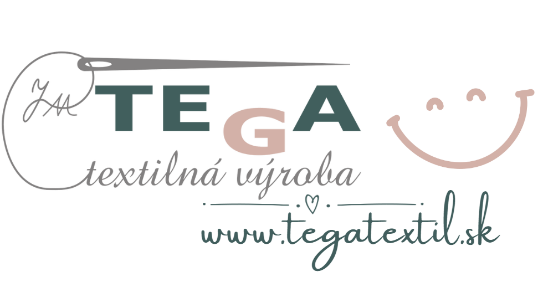 Tovar je možné vrátiť/vymeniť do 14-tich pracovných dni (od prevzatia zásielky) bez udania dôvodu. Tovar muší byt vrátený kompletný a nepoškodený, inak vrátenie/výmena nebude schválená. Tovar vrátený dodávateľovi na dobierku nebude prijatý.Údaje o zákazníkovi :Meno a priezvisko ........................................................	Telefónne cislo..............................................................Číslo objednavky...........................................................Dátum dodania tovaru..................................................Vrátenie tovaru :Názov / kód produktu ktorý vraciam : ........................................................................................................................................................................................................................................................................................................................................................................................................................................................................................................................................................................................Číslo účtu IBAN na ktoré budú vrátené peniaze : ...............................................................................................................Meno a priezvisko majiteľa účtu :................................................................................................................Dôvoď vrátenia :.......................................................................................................................................................................................................................................................................................................................................................................................................................................................................................Výmena tovaru :V  ................................................Dna...............................................Podpis...............................................Názov tovaru a kód tovaru (napriklad PPB801)Novy vyžiadaný tovar / farba / veľkosťPočet1234